МИНИСТЕРСТВО НА ОБРАЗОВАНИЕТО И НАУКАТА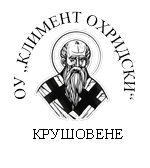 ОСНОВНО УЧИЛИЩЕ „КЛИМЕНТ ОХРИДСКИ“с. Крушовене, общ. Долна Митрополия, обл. Плевен, ул. „9-ти септември“ №2  тел: 0877831352УТВЪРЖДАВАМ:………………..                                                                                                                                                     ДИРЕКТОР                                                                                                                                                                      СИЛВИЯ ДИЯНОВАМЕРКИ ЗА ПОВИШАВАНЕ КАЧЕСТВОТО НА ОБРАЗОВАНИЕТОна ОУ „КЛИМЕНТ ОХРИДСКИ“село Крушовене, общ. Долна Митрополия, обл. Плевен2017/2018 учебна годинаРешение на ПС от Протокол №  15 /11.09.2017г.Съгласуван от Обществения съвет с Протокол № 7 / 11.09.2017г.	УВОДС тези мерки се цели да се подобряват непрекъснато условията и редът за разработване на ефективна вътрешна училищна система за осигуряване на качеството на образованието.Мерките са съобразени с принципите и изискванията към институциите за усъвършенстване процесите на управление на качеството. Също така важно място заемат показателите, условията и редът за измерване на постигнатото качество.Качеството на образованието се осигурява чрез управление на процеса на развитие на на ОУ „КЛИМЕНТ ОХРИДСКИ“село Крушовене, общ. Долна Митрополия, обл. Плевен е основанo на анализиране, планиране, изпълнение на дейностите, оценяване и внасяне на подобрения.Качеството на образованието в институциите се осигурява при спазване на следните принципи:ефективно разпределяне, използване и управление на ресурситеавтономия и самоуправление ангажираност, сътрудничество и социален диалог между всички участници в процеса на образованието и обучениетоудовлетвореност на участниците в процеса на обучението и на другите заинтересовани лицаприемственост на политиките и постиженията, прилагане на добри педагогически практикинепрекъснатост, прозрачност и демократичност в процеса за повишаване на качеството в институциятаориентираност на образованието и обучението към изискванията и потребностите на пазара на трудацеленасоченост към постигане на високи резултати в процеса на обучение и образованиелидерство и разпределяне на отговорности за постигане на целите на институцията.Управлението на качеството е непрекъснат процес на взаимодействие между факторите и условията, от които зависи качеството на образованието и обучението и резултатите от него. Този процес се осъществява на национално, регионално и институционално равнище.Измерването на постигнатото качество е съвкупност от действия за определяне на резултатите на институцията по критерии за конкретен период на измерване и съпоставянето им с определените равнища на качеството по всеки критерий.Измерването на постигнатото качество в институциите се осъществява ежегодно чрез самооценяване.РАЗРАБОТВАНЕ НА ВЪТРЕШНА СИСТЕМА ЗА ОСИГУРЯВАНЕ НА КАЧЕСТВОТО НА ОБРАЗОВАНИЕТО И ОБУЧЕНИЕТОВътрешната система за осигуряване на качеството е съвкупност от взаимосвързани действия и мерки за постигане, поддържане и развиване на качеството на провежданото образование и/или обучение в институцията и резултатите от него в съответствие с държавните образователни стандарти за придобиване на квалификация по професии и на действащото законодателство.Вътрешната система за осигуряване на качеството включва:политиката и целите по осигуряване на качествотоорганите за управление на качеството и правомощията имправилата за нейното прилаганегодишен план-график за провеждане на дейностите по самооценяванеусловията и реда за измерване на постигнатото качество чрез самооценяване.Политиката и целите по осигуряване на качеството се разработват от директора, в съответствие със стратегията за развитие на институцията.Органи за управлението на качеството са:директорът, съответно ръководителят на институциятапедагогическият съвет – за училищата.	За функционирането на вътрешната система за осигуряване на качеството в институцията се определят комисия или комисии за:разработване на правила за прилагане на вътрешната система за осигуряване на качеството и актуализирането имразработване на годишен план-график за провеждане на дейностите по самооценяванеразработване на конкретни процедури по критерии и съответния инструментариум към тях за провеждане на дейностите по самооценяванетопровеждане на самооценяванетоизготвяне на доклад от самооценяването до директора.	Броят на членовете, съставът и срокът за изпълнение на работата на комисията или комисиите се определят от директора, съответно от ръководителя на институцията в зависимост от вида и обема на възложените задачи.	В състава на комисията или комисиите може да се включват и външни специалисти.	Комисията или комисиите се определят в срок до 5 септември, преди началото на всяка учебна година за училищата.Директорът, съответно ръководителят на институцията:организира, контролира и отговаря за цялостната дейност по функционирането на
вътрешната система за управление на качествоторазработва политиката и целите по осигуряване на качествотоопределя отговорника по качествотоопределя състава на комисията или комисиите5.	утвърждава годишен план-график за провеждане на дейностите по самооценяването след приемането му от съответния орган и коригиращите мерки в хода на изпълнението муутвърждава процедурите по критериите и инструментариума към тях за провеждане на дейностите по самооценяванетоутвърждава коригиращи мерки и дейности за следващия период на измерване на качеството въз основа на годишния доклад за резултатите от проведеното самооценяванепровежда мониторинг на дейностите по осигуряване на качеството в институциятапредставя годишния доклад за резултатите от проведеното самооценяване на регионалното управление по образованието – за училището или на Националната агенция за професионално образование и обучение – за центъра за професионално обучение организира обучение на персонала за осигуряване на качеството в институцията.Педагогическият съвет приема:мерките за повишаване на качеството на образованиетоправилата за прилагане на вътрешната система за осигуряване на качеството и актуализацията им като част от правилника за дейността на обучаващата институциягодишния план-график за провеждане на дейностите по самооценяванегодишния доклад за резултатите от проведеното самооценяване.Директорът на училището отговаря за функционирането на вътрешната система за осигуряване на качеството, като със заповеди:организира изпълнението на следните дейности:анализ на резултатите от изпълнението на целите на институциятаанализ на силните и слабите страни, на възможностите и рисковете за развитието на институциятапосочване на индивидуалния напредък на всеки ученик по отношение на неговите образователни резултатипосочване на специфичните за институцията ключови фактори, които влияят на качеството на предоставяното образованиепланиране на ежегодните дейности за постигане на целите от стратегията за развитие на институциятаизпълнение на планираните дейности от плана за действие към стратегията за развитие на институцията и реализиране на заложените в нея целиопределя комисията, която извършва самооценяването – нейния състав, задачите и сроковете за изпълнениеопределя начина на участие на лицата, включени в процеса на самооценяване: ученици, учители, директор и родителиутвърждава определените на подготвителния етап дейности, процедури, критерии, показатели и инструментите за самооценяване утвърждава преди края на учебната година доклада от самооценяването, който съдържа: информация за вътрешната и външната среда, в която функционира институцията през периода на самооценяванетоданни за използваните инструменти при самооценяванетоданни за резултатите от самооценяването, сравнени с резултатите от предходното самооценяванеанализ на резултатите от самооценяванетопредложения за мерки за внасяне на подобрения в работата на институцията с цел повишаване на качеството на предоставяното образование, както и за срокове за тяхното изпълнение. 	Докладът от самооценяването е част от ежегодния отчет за изпълнението на плана за действие към стратегията за развитието на училището.	Правилата за прилагането на вътрешната система за осигуряване на качеството се разработват от комисията и се приемат от органа като част от правилника за дейността на обучаващата институция. Те включват:правомощията на участниците във вътрешната система за осигуряване на качествотореда за организиране и провеждане на самооценяванетореда и начина за съхранение на доказателствените материали за проведеното самооценяваневзаимодействието на институцията със социалните партньори и другите заинтересовани страни за осигуряване на качествотоначина за информиране на обществеността за получените резултати от проведеното самооценяване в обучаващата институция.Годишният план-график съдържа дейностите по самооценяването, групирани по критериите за качество, като задължително се посочват видът на инструментариума към тях и сроковете и отговорните лица за изпълнението им.План-графикът се утвърждава от директора на училището, съответно от ръководителя на институцията в началото на всяка учебна година.При необходимост се предлагат на директора, съответно на ръководителя на институцията коригиращи мерки за изпълнение на годишния план-график. След утвърждаване на мерките се организира и координира изпълнението им.УСЛОВИЯ И РЕД ЗА ИЗМЕРВАНЕ НА ПОСТИГНАТОТО КАЧЕСТВОИзмерването на постигнатото качество на образованието и обучението се осъществява от институциите чрез прилагането на процедури по критерии и съответния инструментариум към тях за провеждане на дейностите по самооценяването.Самооценяването е процес на изготвяне на вътрешна оценка на качеството на предоставяното образование чрез дейности, процедури и критерии, определени от училището.Периодът за самооценяване за училищата е една учебна година.Самооценяването се извършва от една комисия или от няколко комисии.Самооценяването в училищата се извършва по предварително определени критерии и показатели към тях.Критериите може да се групират по следните области на оценяване:управление на институцията – ефективно разпределяне, използване и управление на ресурсите за повишаване на качеството на образованиеобразователен процес – обучение, възпитание и социализациявзаимодействие на всички заинтересовани страни.Показателите към всеки критерий са количествени и/или качествени и определят равнището на качеството по съответния критерий.Критериите се оценяват с точки, като максималният общ брой точки по всички критерии е 100.Максималният брой точки за всеки критерий се разпределя по показатели в четири равнища на оценяване.Постигнатото качество се определя чрез крайна оценка, която се формира от сбора от получените точки по всички критерии.Крайната оценка на постигнатото качество може да e със следните количествени и качествени равнища:отлично – при крайна оценка от 91 до 100 точкидобро – при крайна оценка от 66 до 90 точкизадоволително – при крайна оценка от 46 до 65 точкинезадоволително – при крайна оценка до 45 точки включително.Самооценяването се провежда по процедури, утвърдени от директора, съответно от ръководителя на институцията. По всеки критерий се разработва процедура, която съдържа предмет и цел; инструментариум; описание на технологията на провеждане; вида на доказателствения материал (справка, контролна карта, протоколи, въпросници, анкети и други); начините на обработване на доказателствения материал; режима на съхранение и защита на информацията; отговорностите на лицата.За проведеното самооценяване комисията по качеството изготвя годишен доклад, който включва: цел на самооценяването; информация за външната и вътрешната среда, в която функционира институцията през периода на самооценяването; резултати от самооценяването; сравняване на оценките по критериите с предходния период на самооценяване; анализ на получените резултати; постижения и добри педагогически практики; резултати от оценяването, нуждаещи се от подобрение, и предложение за коригиращи мерки и дейности.Към доклада може да се прилагат графики, таблици, статистическа информация и други информационни материали.Докладът от самооценяването се утвърждава от директора преди края на учебната година.МИНИМАЛНИ РАМКОВИ ИЗИСКВАНИЯ ЗА УПРАВЛЕНИЕ НА КАЧЕСТВОТО В ИНСТИТУЦИИТЕУсъвършенстването на процесите за управление на качеството се постига при спазване на следните изисквания от институцията:1.	Да подобрява работната среда чрез:а)	прилагане на механизми за адаптиране на обучаваните към средата на институциятаб)	осигуряване на достъпна архитектурна средав)	модернизиране на материално-техническата база и обновяване на информационната инфраструктураг)	развитие на организационната култура в институцията.2. Да осигурява развитие на персонала чрез:а)	подобряване на възможностите за допълнителна и продължаваща квалификация на учителите/преподавателите по специалността им от висшето образование, за подобряване на тяхната иновационна култура и личностна ефективностб)	изграждане на култура за осигуряване на качествотов)	създаване и поддържане на открита и ясна комуникация в институциятаг)	повишаване на ефективността на административното обслужванед)	повишаване на мотивацията и инициативността на всички участници в процеса на образование и обучение.3. Да подобрява резултатите от обучението чрез:а)	повишаване на мотивацията на обучаемитеб)	повишаване на дела на учениците, които работят активно за подобряване на своите образователни резултатив)	намаляване на дела на рано отпадналите от обучениетог)	повишаване на дела на обучените, провели практическо обучение в реална работна средад)	създаване на механизъм за ранно предупреждение за различни рискове.4. Да подобрява взаимодействието с местната общност, със социалните партньори, работодателски организации, университети и други заинтересовани страни чрез:а)	разширяване на възможностите за практическо обучение в реална работна средаб)	проучване и прилагане на добри практики на сродни институциив)	подобряване на възможностите за достъп до информация на участниците в образованието и обучениетог)	информиране на общността и заинтересованите страни за добрите практики и постиженията на институцията в областта на осигуряване на качеството на образованието и обучениетод)	участие в проекти, свързани с повишаване на качеството на образованието и обучението.МЕТОДИЧЕСКО ПОДПОМАГАНЕ И МОНИТОРИНГ ЗА ПОВИШАВАНЕ НА КАЧЕСТВОТО НА ОБРАЗОВАНИЕТО(1) За осигуряване на качеството в институциите се осъществяват методическо подпомагане и мониторинг.(2) 	Методическото подпомагане за разработване и функциониране на вътрешна система за осигуряване на качеството включва: консултиране, информиране, инструктиране и представяне на добри педагогически практики.(3)	Мониторингът е вътрешен и външен, като резултатите от него включват констатации, изводи и препоръки за вземане на информирани решения за усъвършенстване на процеса за осигуряване на качеството в съответната институция.Вътрешният мониторинг се осъществява от директора, съответно от ръководителя на институцията.Методическото подпомагане и външният мониторинг се осъществяват за училищата – от Министерството на образованието и науката и от регионалните управления по образованието, а за центровете за професионално обучение – от Националната агенция за професионално образование и обучение.ФИНАНСИРАНЕ Дейностите за изграждане и функциониране на вътрешна система за осигуряване на качеството на образованието и обучението се финансират, както следва:държавните и общинските училища – със средства от субсидия по формула и от собствени приходицентровете за професионално обучение и частните училища – със средства от собствени приходи. Институциите могат да ползват и други източници на финансиране – спонсорство, национални и международни програми и проекти и др.Приложение № 1Критерии по области на оценяване и показатели за измерване на постигнатото качествоПриложение № 2 Критерии по области на оценяване и показатели за измерване на постигнатото качество в професионалните училищаПри проведено проучване с по-малко от 50% от работодателите – партньори на центровете или професионалните колежи, точки по този показател не се присъждат.№по ред№по редНаименование на критериите по области на оценяванеНаименование на критериите по области на оценяванеНаименование на критериите по области на оценяванеМакс.бр. точкиПоказатели за измерване на равнището на постигнатото качествоПоказатели за измерване на равнището на постигнатото качествоПоказатели за измерване на равнището на постигнатото качествоПоказатели за измерване на равнището на постигнатото качествоПоказатели за измерване на равнището на постигнатото качествоПоказатели за измерване на равнището на постигнатото качествоПоказатели за измерване на равнището на постигнатото качество1.1.Област: Достъп до образование и обучениеОбласт: Достъп до образование и обучениеОбласт: Достъп до образование и обучение201.1.1.1.Публичности популяризиранена предлаганотообразование исъдържанието муПубличности популяризиранена предлаганотообразование исъдържанието муПубличности популяризиранена предлаганотообразование исъдържанието му3,0Липсват начини и средства за разпространяване на информация, свързана с дейността на училището, в т.ч. училищен сайт.0,0 т.Изготвят се и се издават информационни, рекламни и други видове табла в сградата на училището, има статичен училищен сайт.1,0 т.Изготвят се и се издават информационни, рекламни и други видове табла в сградата на училището, има статичен училищен сайт.1,0 т.Изготвят се и се издават информационни, рекламни и други видове табла, училищен вестник, рекламни материали и електронниинформационни средства в сградата на училището, поддържа се динамичен училищен сайт.2,0 т.Изготвят се и се издават информационни, рекламни и други видове табла, училищен вестник, рекламни материали и електронниинформационни средства в сградата на училището, поддържа се динамичен училищен сайт.2,0 т.Използват се многообразни начини и средства за публичност и популяризиране на предлаганото образование и съдържанието му – издаване на училищен вестник; училищно радио и/или телевизия; електронни информационни средства; брошури, рекламни материали и др.; поддържа се динамичен училищен сайт за учебната година с архивиране на предходните и опции за обучение и оценяване онлайн3,0 т.Използват се многообразни начини и средства за публичност и популяризиране на предлаганото образование и съдържанието му – издаване на училищен вестник; училищно радио и/или телевизия; електронни информационни средства; брошури, рекламни материали и др.; поддържа се динамичен училищен сайт за учебната година с архивиране на предходните и опции за обучение и оценяване онлайн3,0 т.1.2.1.2.Осигурена достъпна архитектурна средаОсигурена достъпна архитектурна средаОсигурена достъпна архитектурна среда3,0Не е осигурена.0,0 т.Обособени рампи към входовете; адаптирано санитарно помещение за специални потребности на ползващите ги.1,5 т.Обособени рампи към входовете; адаптирано санитарно помещение за специални потребности на ползващите ги.1,5 т.Обособени рампи към входовете; адаптирано санитарно помещение за специални потребности на ползващите ги; ресурсен кабинет.2,5 т.Обособени рампи към входовете; адаптирано санитарно помещение за специални потребности на ползващите ги; ресурсен кабинет.2,5 т.Обособени рампи към входовете; адаптирано санитарно помещение за специални потребности на ползващите ги; асансьори; ресурсен кабинет.3,0 т.Обособени рампи към входовете; адаптирано санитарно помещение за специални потребности на ползващите ги; асансьори; ресурсен кабинет.3,0 т.1.3.1.3.Наличие на модерна материално-техническа база за обучение (кабинети, учебни работилници, лаборатории идр.) всъответствие с изискванията на ДОСНаличие на модерна материално-техническа база за обучение (кабинети, учебни работилници, лаборатории идр.) всъответствие с изискванията на ДОСНаличие на модерна материално-техническа база за обучение (кабинети, учебни работилници, лаборатории идр.) всъответствие с изискванията на ДОС5,0Има кабинети и учебни работилници/лаборатории, но не по всички изучавани професии/ специалности; наличните са оборудвани с морално и физически остаряла, често повреждаща се техника.0,0 т.Има кабинети и учебниработилници/лаборатории по всички изучавани професии/специалности, оборудвани с морално и физически остаряла, често повреждаща се техника.1,5 т.Има кабинети и учебниработилници/лаборатории по всички изучавани професии/специалности, оборудвани с морално и физически остаряла, често повреждаща се техника.1,5 т.Има кабинети и учебниработилници/лаборатории по всички изучавани професии/специалности, оборудвани с работеща и използваща се в голяма част от реалния бизнес техника.3,5 т.Има кабинети и учебниработилници/лаборатории по всички изучавани професии/специалности, оборудвани с работеща и използваща се в голяма част от реалния бизнес техника.3,5 т.Има кабинети и учебниработилници/лаборатории и по всички изучавани професии/специалности, оборудвани с работеща и използваща се в голяма част от реалния бизнес техника; поне една от учебнитеработилници/лаборатории е оборудвана със съвременна работеща техника, използвана от фирмите в бранша.5,0 т.Има кабинети и учебниработилници/лаборатории и по всички изучавани професии/специалности, оборудвани с работеща и използваща се в голяма част от реалния бизнес техника; поне една от учебнитеработилници/лаборатории е оборудвана със съвременна работеща техника, използвана от фирмите в бранша.5,0 т.1.4.1.4.Предлагане на обучение по професии и специалности с приоритетно значение на регионалния пазар на трудаПредлагане на обучение по професии и специалности с приоритетно значение на регионалния пазар на трудаПредлагане на обучение по професии и специалности с приоритетно значение на регионалния пазар на труда3,0Нямапрофесии/специалности, изучавани в училището, които са с приоритетно значение на регионалния пазар на труда. 0,0 т.Една от изучаваните в училищетопрофесии/специалности е с приоритетно значение на регионалния пазар на труда.1,0 т.Една от изучаваните в училищетопрофесии/специалности е с приоритетно значение на регионалния пазар на труда.1,0 т.Две от изучаваните в училищетопрофесии/специалности са с приоритетно значение на регионалния пазар на труда.2,0 т.Две от изучаваните в училищетопрофесии/специалности са с приоритетно значение на регионалния пазар на труда.2,0 т.Изучаваните в училищетопрофесии/специалности (три и повече) са с приоритетно значение на регионалния пазар на труда. 3,0 т.Изучаваните в училищетопрофесии/специалности (три и повече) са с приоритетно значение на регионалния пазар на труда. 3,0 т.1.5.1.5.Равнище наадминистративнообслужванеРавнище наадминистративнообслужванеРавнище наадминистративнообслужване2,0Административното обслужване не е ефективно, налице са сигнали, не се използват възможностите на ИКТ; служителите, които гоосъществяват, не са компетентни, често са груби и неучтиви.0,0 т.Административното обслужване е достъпно, на добро равнище, но без използване на ИКТ; служителите, които го осъществяват, са компетентни, но невинаги са вежливи и коректни.0,75 т.Административното обслужване е достъпно, на добро равнище, но без използване на ИКТ; служителите, които го осъществяват, са компетентни, но невинаги са вежливи и коректни.0,75 т.Административното обслужване позволява бърз и надежден достъп до информация, предлага полезни и лесни за използване инструменти; частично се използват и различни форми на ИКТ; служителите са компетентни, вежливи и коректни.1,5 т.Административното обслужване позволява бърз и надежден достъп до информация, предлага полезни и лесни за използване инструменти; частично се използват и различни форми на ИКТ; служителите са компетентни, вежливи и коректни.1,5 т.Административното обслужване позволява бърз и надежден достъп до информация, предлага полезни и лесни за използване инструменти; използват се и различни форми на ИКТ; служителите са компетентни, вежливи, коректни, любезни и приветливи.2,0 т.Административното обслужване позволява бърз и надежден достъп до информация, предлага полезни и лесни за използване инструменти; използват се и различни форми на ИКТ; служителите са компетентни, вежливи, коректни, любезни и приветливи.2,0 т.1.6.1.6.Осигуряване на възможност за образование и обучение в различни форми на обучениеОсигуряване на възможност за образование и обучение в различни форми на обучениеОсигуряване на възможност за образование и обучение в различни форми на обучение1,0Училището осигурява възможност за образование и обучение само в една форма на обучение.0 т.Училището осигурява възможност за образование и обучение в две форми на обучение.0,5 т.Училището осигурява възможност за образование и обучение в две форми на обучение.0,5 т.Училището осигурява възможност за образование и обучение в три форми на обучение.0,75 т.Училището осигурява възможност за образование и обучение в три форми на обучение.0,75 т.Училището осигурява възможност за образование и обучение в повече от три форми на обучение.1,0 т.Училището осигурява възможност за образование и обучение в повече от три форми на обучение.1,0 т.1.7.1.7.Относителен дял на учениците от уязвими групи спрямо общия брой обучавани – %Относителен дял на учениците от уязвими групи спрямо общия брой обучавани – %Относителен дял на учениците от уязвими групи спрямо общия брой обучавани – %2,0Относителен дял на учениците от уязвими групи спрямо общия брой обучавани – до 2%.0,5 т.Относителен дял на учениците от уязвими групи спрямо общия брой обучавани – от 2% до 5%.1,0 т.Относителен дял на учениците от уязвими групи спрямо общия брой обучавани – от 2% до 5%.1,0 т.Относителен дял на учениците от уязвими групи спрямо общия брой обучавани – от 5% до 10%.1,5 т.Относителен дял на учениците от уязвими групи спрямо общия брой обучавани – от 5% до 10%.1,5 т.Относителен брой на учениците от уязвими групи спрямо общия брой обучавани – над 10%.2,0 т.Относителен брой на учениците от уязвими групи спрямо общия брой обучавани – над 10%.2,0 т.1.8.1.8.Предоставяне на възможност за професионално обучение и придобиване на професионални знания, умения и компетентности от ученицитеПредоставяне на възможност за професионално обучение и придобиване на професионални знания, умения и компетентности от ученицитеПредоставяне на възможност за професионално обучение и придобиване на професионални знания, умения и компетентности от учениците1,0Не се предоставя възможност за професионално обучение и придобиване на професионални знания, умения и компетентности от учениците.0,0 т.Предоставя се възможност за професионално обучение и придобиване на професионални знания, умения и компетентности от учениците по еднапрофесия/специалност.0,5 т.Предоставя се възможност за професионално обучение и придобиване на професионални знания, умения и компетентности от учениците по еднапрофесия/специалност.0,5 т.Предоставя се възможност за професионално обучение и придобиване на професионални знания, умения и компетентности от учениците по двепрофесии/специалности.0,75 т.Предоставя се възможност за професионално обучение и придобиване на професионални знания, умения и компетентности от учениците по двепрофесии/специалности.0,75 т.Предоставя се възможност за професионално обучение и придобиване на професионални знания, умения и компетентности от учениците по три и повечепрофесии/специалности.1,0 т.Предоставя се възможност за професионално обучение и придобиване на професионални знания, умения и компетентности от учениците по три и повечепрофесии/специалности.1,0 т.2.2.Област:Придобиване на професионална квалификация65652.1.2.1.Функционираща вътрешна система за повишаване на качеството на образованието и обучението в училището2,02,0Няма разработена вътрешна система.0,0 т.Няма разработена вътрешна система.0,0 т.Разработена е вътрешна система за повишаване на качеството на образованието и обучението в училището и тя функционира епизодично.0,75 т.Разработена е вътрешна система за повишаване на качеството на образованието и обучението в училището и тя функционира епизодично.0,75 т.Разработена е вътрешна система за повишаване на качеството, тя функционира и се отчитат резултати.1,5 т.Разработена е вътрешна система за повишаване на качеството, тя функционира и се отчитат резултати.1,5 т.Разработена е вътрешна система за осигуряване на качеството и тя функционира ефективно – отчитат се резултати, на основание на които се правят анализи и изводи и се формулират предложения до ръководството на училището за повишаване на качеството.2,0 т.Разработена е вътрешна система за осигуряване на качеството и тя функционира ефективно – отчитат се резултати, на основание на които се правят анализи и изводи и се формулират предложения до ръководството на училището за повишаване на качеството.2,0 т.2.2.2.2.Създаден механизъм за раннопредупреждение за различни рискове1,01,0Няма създаден.0,0 т.Няма създаден.0,0 т.Има създаден механизъм, но той не функционира координирано.0,5 т.Има създаден механизъм, но той не функционира координирано.0,5 т.Има създаден механизъм, функционира координирано, но епизодично.0,75 т.Има създаден механизъм, функционира координирано, но епизодично.0,75 т.Има създаден механизъм, функционира координирано, перманентно и ефективно.1,0 т.Има създаден механизъм, функционира координирано, перманентно и ефективно.1,0 т.2.3.2.3.Създаден механизъм за вътрешен мониторинг и контрол на качеството1,01,0Няма създаден.0,0 т.Няма създаден.0,0 т.Има създаден механизъм за мониторинг и контрол, чиито дейности обхващат до 50% от показателите за измерване на постигнатото качество.0,5 т.Има създаден механизъм за мониторинг и контрол, чиито дейности обхващат до 50% от показателите за измерване на постигнатото качество.0,5 т.Има създаден механизъм за мониторинг и контрол, чиито дейности обхващат до 80% от показателите за измерване на постигнатото качество.0,75 т.Има създаден механизъм за мониторинг и контрол, чиито дейности обхващат до 80% от показателите за измерване на постигнатото качество.0,75 т.Има създаден механизъм за мониторинг и контрол, чиито дейности обхващат над 80% от показателите за измерване на постигнатото качество.1,0 т.Има създаден механизъм за мониторинг и контрол, чиито дейности обхващат над 80% от показателите за измерване на постигнатото качество.1,0 т.2.4.2.4.Проведено измерване на постигнатото качество чрез самооценяване3,03,0Не е проведено самооценяване. 0,0 т.Не е проведено самооценяване. 0,0 т.Проведено е самооценяване, но не е изготвен доклад. 0,5 т.Проведено е самооценяване, но не е изготвен доклад. 0,5 т.Проведено е самооценяване, изготвен е доклад, но не са формулирани коригиращи мерки. 2,0 т.Проведено е самооценяване, изготвен е доклад, но не са формулирани коригиращи мерки. 2,0 т.Проведено е самооценяване, изготвен е доклад и са формулирани коригиращи мерки.3,0 т.Проведено е самооценяване, изготвен е доклад и са формулирани коригиращи мерки.3,0 т.2.5.2.5.Относителен дял на информираните и консултираните за кариерно развитие от общия брой обучавани – %3,03,0Няма информирани и консултирани обучавани за кариерно развитие. 0,0 т.Няма информирани и консултирани обучавани за кариерно развитие. 0,0 т.Информираните и консултираните за кариерно развитие обучавани не надвишават 30%.1,0 т.Информираните и консултираните за кариерно развитие обучавани не надвишават 30%.1,0 т.От 31% до 60%.2,0 т.От 31% до 60%.2,0 т.Над 60%.3,0 т.Над 60%.3,0 т.2.6.2.6.Относителен дял на учебните програми за производствена практика, ЗИП и СИП по професионална подготовка, разработени с участието на представители на бизнеса, от общия брой на тези учебни програми – %2,02,0Няма учебни програми за производствена практика, ЗИП и СИП по професионална подготовка, разработени с участието на представители на бизнеса. 0,0 т.Няма учебни програми за производствена практика, ЗИП и СИП по професионална подготовка, разработени с участието на представители на бизнеса. 0,0 т.До 25%.0,5 т.До 25%.0,5 т.От 26% до 60%.1,0 т.От 26% до 60%.1,0 т.Над 60%.2,0 т.Над 60%.2,0 т.2.7.2.7.Осигуреност на педагогическия персонал с квалификация, съответстваща на изискванията към обучаващите, определени в ДОС за придобиване на квалификация по професия2,02,0Недостатъчна осигуреност на педагогическия персонал – до 50%.0,0 т.Недостатъчна осигуреност на педагогическия персонал – до 50%.0,0 т.Минимална осигуреност на педагогическия персонал – от 51 до 75%.0,5 т.Минимална осигуреност на педагогическия персонал – от 51 до 75%.0,5 т.Средна осигуреност на педагогическия персонал – от 76 до 99%.1,0 т.Средна осигуреност на педагогическия персонал – от 76 до 99%.1,0 т.Максимална осигуреност на педагогическия персонал – 100%.2,0 т.Максимална осигуреност на педагогическия персонал – 100%.2,0 т.2.8.2.8.Осигурени условия за интерактивно обучение и учене2,02,0Няма осигурени условия.0,0 т.Няма осигурени условия.0,0 т.Осигурени са условия за ползване на мултимедия в процеса на обучение. Прилагат се интерактивни методи, като: ситуационни (симулация, ролеви игри, казуси и др.); опитни (проекти, експерименти); дискусионни (дебати, беседи, дискусии). 1,0 т.Осигурени са условия за ползване на мултимедия в процеса на обучение. Прилагат се интерактивни методи, като: ситуационни (симулация, ролеви игри, казуси и др.); опитни (проекти, експерименти); дискусионни (дебати, беседи, дискусии). 1,0 т.Осигурени са условия за ползване на мултимедия в над 40% от всички кабинети. Прилагат се интерактивни методи, като: ситуационни (симулация, ролеви игри, казуси и др.); опитни (проекти, експерименти); дискусионни (дебати, беседи, дискусии). Докладвани са и са обсъдени на заседание на Педагогическия съвет, на методическо обединение.1,5 т.Осигурени са условия за ползване на мултимедия в над 40% от всички кабинети. Прилагат се интерактивни методи, като: ситуационни (симулация, ролеви игри, казуси и др.); опитни (проекти, експерименти); дискусионни (дебати, беседи, дискусии). Докладвани са и са обсъдени на заседание на Педагогическия съвет, на методическо обединение.1,5 т.Осигурени са условия за ползване на мултимедия и интернет в над 60% от всички кабинети; осигурени са интерактивни дъски. Осигурен е подходящ софтуер за професионално обучение. Прилагат се интерактивни методи, като: ситуационни (симулация, ролеви игри, казуси и др.); опитни (проекти, експерименти); дискусионни (дебати, беседи, дискусии). Докладвани са и са обсъдени на заседание на Педагогическия съвет, на методическо обединение.2,0 т.Осигурени са условия за ползване на мултимедия и интернет в над 60% от всички кабинети; осигурени са интерактивни дъски. Осигурен е подходящ софтуер за професионално обучение. Прилагат се интерактивни методи, като: ситуационни (симулация, ролеви игри, казуси и др.); опитни (проекти, експерименти); дискусионни (дебати, беседи, дискусии). Докладвани са и са обсъдени на заседание на Педагогическия съвет, на методическо обединение.2,0 т.2.9.2.9.Относителен дял на учителите,Няма учители, участвали вНяма учители, участвали вДо 20%.До 20%.От 21% до 60%.От 21% до 60%.Над 60%.Над 60%.участвали вдопълнително идопълнително иразлични формипродължаващопродължаващона допълнителнообучение.обучение.и продължаващообучение, отобщия бройучители – %2,02,00,0 т.0,0 т.1,0 т.1,0 т.1,5 т.1,5 т.2,0 т.2,0 т.2.2.Относителен дялНяма учители,Няма учители,До 10%.До 10%.От 11% до 30%.От 11% до 30%.Над 30%.Над 30%.10.10.на учителите, участвали в допълнително обучение чрез мобилност в друга страна и/или на работно място в реална работна среда, от общияучаствали в допълнително обучение чрез мобилност в друга страна и/или на работно място в реална работна среда.участвали в допълнително обучение чрез мобилност в друга страна и/или на работно място в реална работна среда.брой учители – %2,02,00,0 т.0,0 т.1,0 т.1,0 т.1,5 т.1,5 т.2,0 т.2,0 т.2.2.Относителен дялНяма договори сНяма договори сУчебната практика сеУчебната практика сеУчебната практика сеУчебната практика сеУчебната практика сеУчебната практика се11.11.на учениците/курсистите,работодатели, практическите занятия се провеждат само в училището.работодатели, практическите занятия се провеждат само в училището.провежда в училището, а за производственатапровежда в училището, а за производственатапровежда в училището или в учебна работилницапровежда в училището или в учебна работилницапровежда в училището, а за производственатапровежда в училището, а за производствената4,04,00,0 т.0,0 т.1,5 т.1,5 т.3,0 т.3,0 т.4,0 т.4,0 т.2.2.Относителен дялНад 5%.Над 5%.От 4% до 5%.От 4% до 5%.От 2% до 3%.От 2% до 3%.От 0 до 2%.От 0 до 2%.12.12.на отпадналите от училище към постъпилите в началото наобучението – %2,02,00,0 т.0,0 т.0,75 т.0,75 т.1,5 т.1,5 т.2,0 т.2,0 т.2.2.Относителен дялОт 20% до 39%.От 20% до 39%.От 40% до 59%.От 40% до 59%.От 60% до 84%.От 60% до 84%.От 85% до 100%.От 85% до 100%.13.13.на придобилите професионална квалификация от постъпилите в началото наобучението – %4,04,01,0 т.1,0 т.2,0 т.2,0 т.3,0 т.3,0 т.4,0 т.4,0 т.2.2.Относителен дялОт 20% до 39%.От 20% до 39%.От 40% до 59%.От 40% до 59%.От 60% до 84%.От 60% до 84%.От 85% до 100%.От 85% до 100%.14.14.на придобилите професионална квалификация лица от уязвимите групи към постъпилите в началото на обучението лицаот тези групи – %2,02,00,5 т.0,5 т.1,0 т.1,0 т.1,5 т.1,5 т.2,0 т.2,0 т.2.2.Относителен дялОт 20% до 39%.От 20% до 39%.От 40% до 59%.От 40% до 59%.От 60% до 84%.От 60% до 84%.От 85% до 100%.От 85% до 100%.15.15.на успешно положилите държавните изпити и/или изпитите по теория и по практика на професията отдопуснатите – %4,04,01,0 т.1,0 т.2,0 т.2,0 т.3,0 т.3,0 т.4,0 т.4,0 т.2.2.Относителен дялСоциалнитеСоциалнитеСоциалните партньори сеСоциалните партньори сеСоциалните партньори сеСоциалните партньори сеСоциалните партньори сеСоциалните партньори се16.16.на проведенитепартньори сапартньори саотзовават на поканите наотзовават на поканите наотзовават на поканите наотзовават на поканите наотзовават на поканите наотзовават на поканите наизпити запоканени, но непоканени, но неучилището и участват в доучилището и участват в доучилището и участват вучилището и участват вучилището и участват вучилището и участват впридобиване научастват вучастват в30% от изпитите.30% от изпитите.31% до 60% от изпитите.31% до 60% от изпитите.над 60% от изпитите.над 60% от изпитите.квалификация попровеждането напровеждането напрофесии сизпитите заизпитите заучастието напридобиване напридобиване насоциалнитеквалификация поквалификация попартньори отпрофесии порадипрофесии порадиобщия брой наотказ (с писмо илиотказ (с писмо илипроведенитемълчалив отказ).мълчалив отказ).изпити – %4,04,00,75 т.0,75 т.2,0 т.2,0 т.3,0 т.3,0 т.4,0 т.4,0 т.2.2.Организация иДо 30% отДо 30% отОт 31% до 60% отОт 31% до 60% отОт 61% до 80% отОт 61% до 80% отНад 80% от учителитеНад 80% от учителите17.17.планиране научителите иматучителите иматучителите иматучителите иматучителите иматучителите иматимат достатъчни уменияимат достатъчни уменияурокадостатъчни умениядостатъчни умениядостатъчни умения придостатъчни умения придостатъчни умения придостатъчни умения припри планиране на урока,при планиране на урока,при планиране напри планиране напланиране на урока,планиране на урока,планиране на урока,планиране на урока,проявяват гъвкавост ипроявяват гъвкавост иурока и/или неурока и/или непроявяват гъвкавост ипроявяват гъвкавост ипроявяват гъвкавост ипроявяват гъвкавост итворчество и разбираттворчество и разбиратразбиратразбиратразбират необходимосттаразбират необходимосттатворчество и разбираттворчество и разбиратнеобходимостта отнеобходимостта отнеобходимостта данеобходимостта дада извършват промени вда извършват промени внеобходимостта данеобходимостта дапромени в плановете си,промени в плановете си,извършват промениизвършват промениплановете си, за даплановете си, за даизвършват промени визвършват промени вза да отговорят наза да отговорят нав плановете си, за дав плановете си, за даотговорят на образователните потребности наотговорят на образователните потребности наплановете си, за даплановете си, за даобразователните потребности на групи илиобразователните потребности на групи илиотговорят наотговорят нагрупи или отделнигрупи или отделниотговорят на образователните потребности наотговорят на образователните потребности наотделни ученициотделни ученициобразователните потребности на групиобразователните потребности на групиученициученицигрупи или отделнигрупи или отделниили отделниили отделни(изоставащи, напреднали).(изоставащи, напреднали).ученициученици(изоставащи,(изоставащи,ученициученици(изоставащи, напреднали).(изоставащи, напреднали).напреднали).напреднали).(изоставащи,(изоставащи,напреднали).напреднали).4,04,00,75 т.0,75 т.2,0 т.2,0 т.3,0 т.3,0 т.4,0 т.4,0 т.2.2.Използване наОт 10% до 30% отОт 10% до 30% отОт 31% до 60% отОт 31% до 60% отОт 61% до 80% отОт 61% до 80% отНад 80% от учителитеНад 80% от учителите18.18.разнообразниучителите използватучителите използватучителите използватучителите използватучителите използватучителите използватизползват разнообразниизползват разнообразниформи заразнообразни формиразнообразни формиразнообразни форми заразнообразни форми заразнообразни форми заразнообразни форми заформи за проверка наформи за проверка напроверка наза проверка наза проверка напроверка на знанията,проверка на знанията,проверка на знанията,проверка на знанията,знанията, уменията изнанията, уменията изнанията,знанията, умениятазнанията, умениятауменията иуменията иуменията иуменията икомпетентностите накомпетентностите науменията ии компетентноститеи компетентноститекомпетентностите накомпетентностите накомпетентностите накомпетентностите научениците/курсистите.учениците/курсистите.компетентноститенанаучениците/курсистите.учениците/курсистите.учениците/курсистите.учениците/курсистите.научениците/курсистите.учениците/курсистите.учениците4,04,00,75 т.0,75 т.1,5 т.1,5 т.2,5 т.2,5 т.4,0 т.4,0 т.2.2.Точно и ясноОт 10% до 30% отОт 10% до 30% отОт 31% до 60% отОт 31% до 60% отОт 61% до 80% отОт 61% до 80% отНад 80% от учителитеНад 80% от учителите19.19.формулиране научителите иматучителите иматучителите имат точно иучителите имат точно иучителите имат точно иучителите имат точно иимат точно и ясноимат точно и яснокритериите заточно и ясноточно и ясноясно формулираниясно формулираниясно формулираниясно формулираниформулирани критерииформулирани критерииоценяване наформулираниформулираникритерии за оценяване накритерии за оценяване накритерии за оценяване накритерии за оценяване наза оценяване на знанията,за оценяване на знанията,знанията,критерии закритерии зазнанията, уменията изнанията, уменията изнанията, уменията изнанията, уменията иуменията иуменията иуменията иоценяване наоценяване накомпетентностите накомпетентностите накомпетентностите накомпетентностите накомпетентностите накомпетентностите накомпетентностите,информираността на учениците за тяхзнанията, уменията и компетентностите на учениците и те са запознати с тях.знанията, уменията и компетентностите на учениците и те са запознати с тях.учениците и те са запознати с тях.учениците и те са запознати с тях.учениците и теса запознати с тях.учениците и теса запознати с тях.учениците и те са запознати с тях.учениците и те са запознати с тях.3,03,00,75 т.0,75 т.1,5 т.1,5 т.2,5 т.2,5 т.3,0 т.3,0 т.2.2.2,02,0От 10% до 30% отОт 10% до 30% отОт 31% до 60% отОт 31% до 60% отОт 61% до 80% отОт 61% до 80% отНад 80% от учителитеНад 80% от учителите20.20.Ритмичност на оценяванетоучителите оценяватучителите оценяватучителите оценяватучителите оценяватучителите оценяватучителите оценяватоценяват ритмичнооценяват ритмичноритмичноритмичноритмично постижениятаритмично постижениятаритмично постижениятаритмично постижениятапостиженията напостиженията напостиженията напостиженията нана учениците вна учениците вна учениците вна учениците вучениците вучениците вученицитеученицитесъответствие с Наредбатасъответствие с Наредбатасъответствие с Наредбатасъответствие с Наредбатасъответствие с Наредбатасъответствие с Наредбатав съответствие св съответствие сза оценяване,за оценяване,за оценяване,за оценяване,за за Наредбата заНаредбата запроверяват прецизнопроверяват прецизнопроверяват прецизнопроверяват прецизнооценяване, проверяватоценяване, проверяватоценяване,оценяване,писмените работи,писмените работи,писмените работи,писмените работи,прецизно писменитепрецизно писменитепроверяват прецизнопроверяват прецизноотстраняват грешките,отстраняват грешките,отстраняват грешките,отстраняват грешките,работи, отстраняватработи, отстраняватписмените работи,писмените работи,оценяват ги и поставятоценяват ги и поставятоценяват ги и поставятоценяват ги и поставятгрешките, оценяват ги игрешките, оценяват ги иотстраняватотстраняватаргументирана рецензия.аргументирана рецензия.аргументирана рецензия.аргументирана рецензия.поставят аргументиранапоставят аргументиранагрешките, оценяватгрешките, оценяватСъхраняват входно иСъхраняват входно иСъхраняват входно иСъхраняват входно ирецензия. Съхраняватрецензия. Съхраняватги и поставятги и поставятизходно ниво до края наизходно ниво до края наизходно ниво до края наизходно ниво до края навходно и изходно нивовходно и изходно нивоаргументиранааргументиранаучебната година.учебната година.учебната година.учебната година.до края на учебнатадо края на учебнатарецензия. Съхраняват входно и изходно ниво до края на учебната година.0,5 т.рецензия. Съхраняват входно и изходно ниво до края на учебната година.0,5 т.1,0 т.1,0 т.1,5 т.1,5 т.година.2,0 т.година.2,0 т.2. 21.2. 21.Относителен дял на учениците, участвали в състезания, олимпиади, конкурси и др. от общия брой ученици – %2,02,0Участвали в състезания, олимпиади, конкурси и други от 10% до 30%от общия брой ученици. 0,5 т.Участвали в състезания, олимпиади, конкурси и други от 10% до 30%от общия брой ученици. 0,5 т.От 31% до 60%. 1,0 т.От 31% до 60%. 1,0 т.От 61% до 80%. 1,5 т.От 61% до 80%. 1,5 т.Над 80%.2,0 т.Над 80%.2,0 т.2. 22.2. 22.Реализирани училищни, национални и международни програми и проекти2,02,0Училището няма участие в програми и проекти.0,0 т.Училището няма участие в програми и проекти.0,0 т.Училището участва в програми, кандидатства с разработени проекти, но няма класирани такива (училищни, национални, европейски, други международни). 0,75 т.Училището участва в програми, кандидатства с разработени проекти, но няма класирани такива (училищни, национални, европейски, други международни). 0,75 т.Училището участва в програми, има разработени и класирани проекти (училищни, национални, европейски, други международни) – най-малко 2 броя. 1,5 т.Училището участва в програми, има разработени и класирани проекти (училищни, национални, европейски, други международни) – най-малко 2 броя. 1,5 т.Училището участва в програми, има разработени и класирани проекти (училищни, национални, европейски, други международни) – 3 и повече броя.2,0 т.Училището участва в програми, има разработени и класирани проекти (училищни, национални, европейски, други международни) – 3 и повече броя.2,0 т.2. 23.2. 23.Дейност научилищнотонастоятелство2,02,0Има създадено училищно настоятелство, но през учебната година няма реализирана дейност.0,0 т.Има създадено училищно настоятелство, но през учебната година няма реализирана дейност.0,0 т.Има създадено училищно настоятелство, но през учебната година епизодично реализира дейност по инициатива на ръководството на училището.0,75 т.Има създадено училищно настоятелство, но през учебната година епизодично реализира дейност по инициатива на ръководството на училището.0,75 т.Училищното настоятелство осигурява допълнителни финансови и материални средства, подпомага и участва в дейности, организирани от училището.1,5 т.Училищното настоятелство осигурява допълнителни финансови и материални средства, подпомага и участва в дейности, организирани от училището.1,5 т.Училищното настоятелство има съществен принос в осигуряването на допълнителни финансови и материални средства, подпомага и участва в дейности, организирани от училището, включва се в дейности за борба с тютюнопушенето, наркоманията, агресията и др., подпомага социално слаби ученици. 2,0 т.Училищното настоятелство има съществен принос в осигуряването на допълнителни финансови и материални средства, подпомага и участва в дейности, организирани от училището, включва се в дейности за борба с тютюнопушенето, наркоманията, агресията и др., подпомага социално слаби ученици. 2,0 т.2.2.Педагогическо взаимодействие „училище – семейство“Родителите не саРодителите не саИма изграденИма изграденИма изграденИма изграденИма изграденИма изграден24.24.информирани заинформирани заинформационен кът синформационен кът синформационен кът синформационен кът синформационен кът синформационен кът сучебните планове иучебните планове иучебните планове поучебните планове поучебните планове поучебните планове поучебните планове поучебните планове попрограми попрограми поспециалности,специалности,специалности,специалности,специалности,специалности,родителите са запознатиродителите са запознатипосочени са сайтовете, отпосочени са сайтовете, отпосочени са сайтовете, отпосочени са сайтовете, отспециалности,специалности,на родителска среща сна родителска среща скоито родителите могат дакоито родителите могат дакоито родителите могаткоито родителите могатзазаучилищния учебен план.училищния учебен план.се запознаят с ДОС, ссе запознаят с ДОС, сда се запознаят с ДОС, сда се запознаят с ДОС, сорганизираните оторганизираните отРодителите саРодителите санационалните изпитнинационалните изпитнинационалните изпитнинационалните изпитниучилищетоучилищетоинформирани заинформирани запрограми, с учебнитепрограми, с учебнитепрограми, с учебнитепрограми, с учебнитеизвънкласниизвънкласнипланираните извънкласнипланираните извънкласнипрограми за целия етап напрограми за целия етап напрограми за целия етаппрограми за целия етапдейности и не садейности и не садейности, но не проявяватдейности, но не проявяватобучение и с училищнитеобучение и с училищнитена обучение и сна обучение и смотивирани замотивирани заинтерес.интерес.учебни планове.учебни планове.училищните учебниучилищните учебниучастие в тях.участие в тях.Родителите саРодителите сапланове. Цялатапланове. Цялатаинформирани заинформирани заинформация за учебнатаинформация за учебнатапланираните извънкласнипланираните извънкласнидокументация подокументация подейности, проявяватдейности, проявяватизучаваните в училищетоизучаваните в училищетоинтерес и подпомагатинтерес и подпомагатспециалности еспециалности еорганизацията иорганизацията иналична и на сайта наналична и на сайта напровеждането им.провеждането им.училището. Родителитеучилището. Родителитеса информирани заса информирани запланиранитепланиранитеизвънкласни дейности иизвънкласни дейности ичрез училищния сайт,чрез училищния сайт,проявяват интерес ипроявяват интерес иучастват вучастват ворганизирането иорганизирането ипровеждането им.провеждането им.2,02,00,0 т.0,0 т.0,75 т.0,75 т.1,5 т.1,5 т.2,0 т.2,0 т.2.25.2.25.Относителен дял на успешно положилите държавните зрелостни изпити от допуснатите – %2,02,0От 20% до 39%.0,5 т.От 20% до 39%.0,5 т.От 40% до 59%.1,0 т.От 40% до 59%.1,0 т.От 60% до 84%.1,5 т.От 60% до 84%.1,5 т.От 85% до 100%.2,0 т.От 85% до 100%.2,0 т.2.2.Педагогическо взаимодействие с всички заинтересовани страни на местно и регионално равнище Училището не взаимодейства с всички заинтересовани страни на местно и регионално равнище.Училището не взаимодейства с всички заинтересовани страни на местно и регионално равнище.Училището взаимодейства с всички заинтересовани страни на местно и регионално равнище за повишаване на качеството на образованието.Училището взаимодейства с всички заинтересовани страни на местно и регионално равнище за повишаване на качеството на образованието.Училището активно взаимодейства с всички заинтересовани страни на местно и регионално равнище за повишаване на качеството на образованието.Училището активно взаимодейства с всички заинтересовани страни на местно и регионално равнище за повишаване на качеството на образованието.Училището много активно участва в процеса на взаимодействие с всички заинтересовани страни на местно и регионално равнище за повишаване на качеството на образованието, за модернизиране на материално-техническата база на училището и др.Училището много активно участва в процеса на взаимодействие с всички заинтересовани страни на местно и регионално равнище за повишаване на качеството на образованието, за модернизиране на материално-техническата база на училището и др.26.26.2,02,00,0 т.0,0 т.0,75 т.0,75 т.1,5 т.1,5 т.2,0 т.2,0 т.3.3.Област:Реализация налицата,придобилипрофесионалнаквалификация15153.1.3.1.Относителен дял на реализираните лица на пазара на труда по професията (една година следПод 10%.Под 10%.От 10% до 39%.От 10% до 39%.От 40% до 50%.От 40% до 50%.Над 50%.Над 50%.придобиването напрофесионалнатаквалификация) отобщия бройпридобилипрофесионалнаквалификация – %3,03,00,0 т.0,0 т.1,0 т.1,0 т.2,0 т.2,0 т.3,0 т.3,0 т.3.2.3.2.Относителен дял на придобилите професионална квалификация, продължили в следваща степен на образование и/или степен на професионална квалификация, от общия брой придобили професионалнаПод 10%.Под 10%.От 10% до 39%.От 10% до 39%.От 40% до 50%.От 40% до 50%.Над 50%.Над 50%.квалификация – %3,03,00,0 т.0,0 т.1,0 т.1,0 т.2,0 т.2,0 т.3,0 т.3,0 т.3.3.3.3.Степен наНе е осъщественоНе е осъщественоПод 50% от анкетиранитеПод 50% от анкетиранитеОт 51% до 70% отОт 51% до 70% отНад 70% от анкетиранитеНад 70% от анкетиранитеудовлетвореностпроучване запроучване заса удовлетворени отса удовлетворени отанкетираните саанкетираните саса удовлетворени отса удовлетворени отна придобилитестепента настепента накачеството накачеството наудовлетворени отудовлетворени откачеството накачеството напрофесионалнаудовлетвореност наудовлетвореност напрофесионалнатапрофесионалнатакачеството накачеството напрофесионалнатапрофесионалнатаквалификация отпридобилитепридобилитеподготовка.подготовка.професионалнатапрофесионалнатаподготовка.подготовка.качеството напрофесионалнапрофесионалнаподготовка.подготовка.професионалнатаквалификация отквалификация отподготовка – качеството накачеството напроучвания чрезпрофесионалнатапрофесионалнатаанкети/интервютаподготовка.подготовка.и др. с най-малко50% отпридобилитепрофесионална квалификация3,03,00,0 т.0,0 т.0,75 т.0,75 т.1,5 т.1,5 т.3,0 т.3,0 т.3.4.3.4.Степен наНе е осъщественоНе е осъщественоПод 50% от анкетиранитеПод 50% от анкетиранитеОт 51% до 70% отОт 51% до 70% отНад 70% от анкетиранитеНад 70% от анкетиранитеудовлетвореностпроучване запроучване заработодатели саработодатели саанкетиранитеанкетиранитеработодатели саработодатели сана работодателитестепента настепента наудовлетворени отудовлетворени отработодатели саработодатели саудовлетворени отудовлетворени отот знанията,удовлетвореност наудовлетвореност назнанията, уменията изнанията, уменията иудовлетворени отудовлетворени отзнанията, уменията изнанията, уменията иуменията иработодателите отработодателите откомпетентностите накомпетентностите назнанията, уменията изнанията, уменията икомпетентностите накомпетентностите накомпетентноститезнанията, умениятазнанията, умениятапридобилитепридобилитекомпетентностите накомпетентностите напридобилитепридобилитена придобилитеи компетентноститеи компетентноститепрофесионалнапрофесионалнапридобилитепридобилитепрофесионалнапрофесионалнапрофесионалнана придобилитена придобилитеквалификация и отквалификация и отпрофесионалнапрофесионалнаквалификация и отквалификация и отквалификация ипрофесионалнапрофесионалнапригодността им запригодността им заквалификация и отквалификация и отпригодността им запригодността им заот пригодносттаквалификация и отквалификация и отзаетост.заетост.пригодността им запригодността им зазаетост.заетост.им за заетост – пригодността им запригодността им зазаетост.заетост.проучвания чреззаетост.заетост.анкети/интервютаи др.3,03,00,0 т.0,0 т.0,75 т.0,75 т.1,5 т.1,5 т.3,0 т.3,0 т.3.5.3.5.Степен наНе е осъщественоНе е осъщественоПод 50% от анкетиранитеПод 50% от анкетиранитеОт 51% до 70% отОт 51% до 70% отНад 70% от анкетиранитеНад 70% от анкетиранитеудовлетвореностпроучване запроучване заработодатели саработодатели саанкетиранитеанкетиранитеработодатели саработодатели сана работодателитестепента настепента наудовлетворени отудовлетворени отработодатели саработодатели саудовлетворени отудовлетворени отот партньорствотоудовлетвореност наудовлетвореност напартньорството спартньорството судовлетворени отудовлетворени отпартньорството спартньорството сс институцията – работодателите отработодателите отинституцията.институцията.партньорството спартньорството синституцията.институцията.проучвания чрезпартньорството спартньорството синституцията.институцията.анкети/интервютаинституцията.институцията.и др. с най-малко50% отучилищнитепартньори3,03,00,0 т.0,0 т.0,75 т.0,75 т.1,5 т.1,5 т.3,0 т.3,0 т.№НаименованиеМакс.пона критериите побр.Показатели за измерване равнището на постигнатото качествоПоказатели за измерване равнището на постигнатото качествоПоказатели за измерване равнището на постигнатото качествоПоказатели за измерване равнището на постигнатото качестворедобласти на оценяванеточки1.Област: Достъп до образование и обучение201.1.ПубличностЛипсват начини иИзготвят се и сеИзготвят се и сеИзползват се многообразнии популяризиранесредства заиздаватиздаватначини и средства зана предлаганоторазпространяване наинформационни,информационни,публичностобразованиеинформация, свързанарекламни и другирекламни и другии популяризиране наи съдържанието мус дейността навидове табла в сградатавидове табла,предлаганото обучение иинституцията, в т.ч. сайт на училището.на училището, има статичен сайт.рекламни материали и електронни информационни средства в сградата на училището, поддържа се динамичен сайт.съдържанието му – електронни информационни средства, брошури, рекламни материали и др.; поддържа се динамичен сайт с пълна информация за обучението с архивиране на предходните опции за обучение и оценяване онлайн.3,00,0 т.1,0 т.2,0 т.3,0 т.1.2.Осигурена достъпна архитектурна среда3,0Не е осигурена. 0,0 т.Обособени рампи към входовете.1,0 т.Обособени рампи към входовете; адаптирано санитарно помещение за специални потребности на ползващите ги. 2,0 т.Обособени рампи към входовете; адаптирано санитарно помещение за специални потребности на ползващите ги; асансьори.3,0 т.1.3.Наличие на материално-техническа база за проведените обучения по5,0Има учебни работилници/ лаборатории, но не по всички изучаванипрофесии/специалности; наличните са оборудвани с морално и физически остаряла, често повреждаща се техника.1,0 т.Има учебниработилници/лаборатории по всички изучавани професии/специалности , оборудвани с морално и физически остаряла, често повреждаща се техника.2,0 т.Има учебни работилници/ лаборатории по всички изучаванипрофесии/специалности, оборудвани с работеща и използваща се в голяма част от реалния бизнес техника.3,5 т.Има учебниработилници/лаборатории по всички изучавани професии/специалности, оборудвани с работеща и използваща се в голяма част от реалния бизнес техника; поне една от учебните работилници/лаборатории е оборудвана със съвременна работеща техника, използвана от фирмите в бранша.5,0 т.1.3.професии (кабинети, учебни работилници, лаборатории и др.) всъответствие с изискванията на ДОС5,0Има учебни работилници/ лаборатории, но не по всички изучаванипрофесии/специалности; наличните са оборудвани с морално и физически остаряла, често повреждаща се техника.1,0 т.Има учебниработилници/лаборатории по всички изучавани професии/специалности , оборудвани с морално и физически остаряла, често повреждаща се техника.2,0 т.Има учебни работилници/ лаборатории по всички изучаванипрофесии/специалности, оборудвани с работеща и използваща се в голяма част от реалния бизнес техника.3,5 т.Има учебниработилници/лаборатории по всички изучавани професии/специалности, оборудвани с работеща и използваща се в голяма част от реалния бизнес техника; поне една от учебните работилници/лаборатории е оборудвана със съвременна работеща техника, използвана от фирмите в бранша.5,0 т.1.4.Проведено обучение по професии и специалности с приоритетно значение на регионалния пазар на труда3,0Няма професии/специалности, изучавани в ЦПО или в професионалния колеж, които са с приоритетно значение на регионалния пазар на труда. 0,0 т.Една от изучаваните в ЦПО или в професионалния колеж професии/специалности е с приоритетно значение на регионалния пазар на труда.1,0 т.Две от изучаваните в ЦПО или в професионалния колеж професии/специалности са с приоритетно значение на регионалния пазар на труда. 2,0 т.Изучаваните в ЦПО или в професионалния колеж професии/специалности (три и повече) са с приоритетно значение на регионалния пазар на труда.3,0 т.1.5.Равнище наадминистративнообслужване2,0Административното обслужване не е ефективно, налице са сигнали, не се използват възможностите на ИКТ; служителите, които го осъществяват, не са компетентни, често са груби и неучтиви.0,0 т.Административното обслужване е достъпно, на добро равнище, но без използване на ИКТ; служителите, които го осъществяват, са компетентни, но невинаги са вежливи и коректни.0,75 т.Административното обслужване позволява бърз и надежден достъп до информация, предлага полезни и лесни за използване инструменти; частично се използват и различни форми на ИКТ; служителите са компетентни, вежливи и коректни. 1,5 т.Административното обслужване позволява бърз и надежден достъп до информация, предлага полезни и лесни за използване инструменти; използват се и различни форми на ИКТ; служителите са компетентни, вежливи, коректни, любезни и приветливи.2,0 т.1.6.Осигуряване на възможност за обучение в различни форми на обучение (за проведени обучения)1,0Училището осигурява възможност за обучение само в една форма на обучение.0,25 т.Училището осигурява възможност за професионално обучение в две форми на обучение.0,5 т.Училището осигурява възможност за професионално обучение в три форми на обучение. 0,75 т.ЦПО или професионалният колеж осигурява възможност за професионално обучение в повече от три форми на обучение.1,0 т.1.7.Относителен дял на учениците от уязвими групи спрямо общия брой обучавани – % (за проведени обучения)1,0До 2%. 0,25 т.От 2% до 5%. 0,5 т.От 5% до 10%. 0,75 т.Над 10%. 1,0 т.1.8Предоставяне на възможност за валидиране на знания, умения и компетентности на учениците2,0Не се предоставя възможност за валидиране на знания, умения и компетентности на учениците.0,0 т.Предоставя се възможност за валидиране на знания, умения и компетентности на учениците по един учебен предмет. 1,0 т.Предоставя се възможност за валидиране на знания, умения и компетентности на учениците по два учебни предмета.1,5 т.Предоставя се възможност за валидиране на знания, умения и компетентности на учениците по три и повече учебни предмета.2,0 т.2.Област:Придобиване напрофесионалнаквалификация652.1.Функционираща вътрешна система за осигуряване на качеството на обучение в училището 2,0Разработена, но недействаща вътрешна система за осигуряване на качеството.0,25 т.Разработена е вътрешна система за осигуряване на качеството и тя функционира епизодично.0,75 т.Разработена е вътрешна система за осигуряване на качеството, тя функционира и се отчитат резултати.1,5 т.Разработена е вътрешна система за осигуряване на качеството и тя функционира ефективно – отчитат се резултати, на основание на които се правят анализи и изводи и се формулират предложения до ръководството на училището за повишаване на качеството. 2,0 т.2.2.Създаден механизъм за раннопредупреждение за различни рискове2,0Няма създаден механизъм. 0 т.Има създаден механизъм, но той не функционира координирано.0,75 т.Има създаден механизъм, функционира координирано, но епизодично. 1,5 т.Има създаден механизъм, функционира координирано, перманентно и ефективно.2,0 т.2.3.Създаден механизъм за вътрешен мониторинг и контрол на качеството2,0Няма механизъм. 0 т.Има създаден механизъм за мониторинг и контрол, чиито дейности обхващат до 50% от показателите за измерване на постигнатото качество. 0,75 т.Има създаден механизъм за мониторинг и контрол, чиито дейности обхващат до 80% от показателите за измерване на постигнатото качество. 1,5 т.Има създаден механизъм за мониторинг и контрол, чиито дейности обхващат над 80% от показателите за измерване на постигнатото качество.2,0 т.2.4.ПроведеноНе е проведеноПроведено еПроведено еПроведено е самооценяване,измерване насамооценяване.самооценяване, но не есамооценяване,изготвен е доклад и сапостигнатотоизготвен доклад.изготвен е доклад, ноформулирани коригиращикачество чрезне са формулиранимерки.самооценяване (закоригиращи мерки.проведениобучения)3,00 т.1,0 т.2,0 т.3,0 т.2.5.Относителен дял на информираните и консултираните за кариерно развитиеНяма информирани и консултирани обучавани за кариерно развитие.Има информирани и консултирани – до 30%.Относителен дял на информирани и консултирани – от 31% до 60%.Информирани и консултирани са над 60%.обучаеми вв училищев процесана обучение отобщия бройобучавани – % (запроведениобучения)1,00,0 т.0,25 т.0,5 т.1,0 т.2.6.Относителен дялНяма учебниДо 25%.От 26% до 60%.Над 60%.на учебнитепрограми,програми,разработени сразработени сучастието научастието напредставители насоциалнитесоциалните партньорипартньори(синдикати, бизнес).(синдикати,бизнес), от общияброй учебнипрограми – % (запроведениобучения)3,00,0 т.0,75 т.1,5 т.3,0 т.2.7.ОсигуренДо 50%.От 51 до 75%.От 76 до 99%.100%.преподавателскисъстав сквалификация,съответстваща наизискванията къмобучаващите,определени вДОС запридобиване наквалификация попрофесия (запроведениобучения)2,00,5 т.1,0 т.1,5 т.2,0 т.2.8.ОсигурениНяма създадениОсигурени са условияОсигурени са условияОсигурени са условия заусловия заусловия.за ползване наза ползване наползване на мултимедия иинтерактивномултимедия в процесамултимедия в надинтернет в над 60% от всичкиобучение и ученена обучение. Прилагат40% от всичкикабинети, осигурени са(за проведенисе интерактивникабинети. Прилагат сеинтерактивни дъски. Осигуренобучения)методи, като: ситуационни (симулация, ролеви игри, казуси и др.); опитни (проекти, експерименти); дискусионни (дебати, беседи, дискусии).интерактивни методи като: ситуационни (симулация, ролеви игри, казуси и др.); опитни (проекти, експерименти); дискусионни (дебати, беседи, дискусии).е подходящ софтуер за професионално обучение. Прилагат се интерактивни методи, като: ситуационни (симулация, ролеви игри, казуси и др.); опитни (проекти, експерименти); дискусионни (дебати, беседи, дискусии).3,00,0 т.1,0 т.2,0 т.3,0 т.2.9.Относителен дял напреподавателите, участвали в различни форми на квалификация, в т.ч.Няма преподаватели, участвали в различни форми наквалификация, в т.ч. чрез мобилност в друга страна и/или наДо 20% от преподавателите участват в различни форми на квалификация.От 21% до 60% е относителният дял на преподавателите, които участват в различни форми на квалификация.Над 60% са преподавателите, участващи в различни форми на квалификация.чрез мобилност вработно място вдруга странареална работна среда.и/или на работномясто в реалнаработна среда, отобщия бройпреподаватели – % (за проведениобучения)4,00,0 т.1,5 т.2,5 т.4,0 т.2.Относителен дялПрактическитеУчебната практика сеУчебната практика сеУчебната практика се10.на учениците,занятия се провеждатпровежда в ЦПО или впровежда в ЦПО илипровежда в ЦПО или впровелисамо в ЦПО или впрофесионалния колеж,в професионалнияпрофесионалния колеж, а запрактическопрофесионалнияа за производственатаколеж или в учебнапроизводствената практика саобучение наколеж.практика са осигурениработилница наосигурени работни места вработно място вработни места в реалнастопанскареална работна среда за надреална работнаработна среда само заорганизация, а за70% от учениците, коитосреда от общиядо 30% от учениците,производственатапровеждат такава.брой обучавани – които провеждат такава.практика са осигурени% (за проведениработни места вобучения)реална работна среда за 31% – 70% от учениците, които провеждат такава.5,00,0 т.1,5 т.3,5 т.5,0 т.2.Относителен дялНад 5%.От 4% до 5%.От 2% до 3%.От 0 до 2%.11.на отпадналите от училището към постъпилите в началото на обучението – % (за проведениобучения)3,00,0 т.1,0 т.2,0 т.3,0 т.2.Относителен дялОт 20% до 39%.От 40% до 59%.От 60% до 84%.От 85% до 100%.12.на придобилите професионалнаквалификация отпостъпилите вначалото наобучението – % (запроведениобучения)5,00,0 т.1,5 т.3,5 т.5,0 т.2.Относителен дялОт 20% до 39%.От 40% до 59%.От 60% до 84%.От 85% до 100%.13.на придобилите професионална квалификация лица от уязвимите групи към постъпилите в началото на обучението лица от тези групи – % (за проведениобучения)2,00,5 т.1,0 т.1,5 т.2,0 т.2.Относителен дялОт 20% до 39%.От 40% до 59%.От 60% до 84%.От 85% до 100%.14.на успешно положилите изпитите по теория и по практика на професията от допуснатите – % (за проведениобучения)5,00,0 т.1,5 т.3,5 т.5,0 т.2.Относителен дялСоциалнитеСоциалните партньориСоциалнитеСоциалните партньори се15.на проведенитепартньори сасе отзовават напартньори сеотзовават на поканите на изпити запоканени, но непоканите на училището, ЦПО илиотзовават на поканите на училището,училището, ЦПО или на професионалния колежпридобиване научастват вна професионалнияна ЦПО или наи участват в над 60% отквалификация попровеждането наколеж и участват в допрофесионалнияизпитите.професии сизпитите за30% от изпитите.колеж и участват вучастието напридобиване на31% до 60% отсоциалните партньори от общия брой на проведените изпити – %5,0квалификация по професии поради отказ (с писмо или мълчалив отказ). 0,0 т.1,5 т.изпитите.3,5 т.5,0 т.2. 16.Организация за планиране на преподавателската (учебната) дейност (за проведени обучения)5,0До 30% отпреподавателите имат достатъчни умения при планиране на учебната дейност и/или не разбират необходимостта да извършват промени в плановете си, за да отговорят на потребностите на групи или отделни ученици (изоставащи, напреднали).0,0 т.От 31% до 60% от преподавателите имат достатъчни умения при планиране на учебната дейност, проявяват гъвкавост и разбират необходимостта да извършват промени в плановете си, за да отговорят на потребностите на групи или отделни ученици (изоставащи, напреднали).1,5 т.От 61% до 80% от преподавателите имат достатъчни умения при планиране на учебната дейност, проявяват гъвкавост и творчество и разбират необходимостта да извършват промени в плановете си, за да отговорят на потребностите на групи или отделни ученици (изоставащи, напреднали). 3,5 т.Над 80% от преподавателите имат достатъчни професионални умения при планиране на учебната дейност, проявяват гъвкавост и творчество и разбират необходимостта от промени в плановете си, за да отговорят на потребностите на групи или отделни ученици (изоставащи, напреднали).5,0 т.2. 17.Използване на разнообразни форми за проверка на знанията, уменията и компетентностите на учениците (за проведени обучения)4,0От 10% до 30% отпреподавателитеизползватразнообразни форми за проверка на знанията, уменията и компетентностите на учениците. 0,5 т.От 31% до 60% от преподавателите използват разнообразни форми за проверка на знанията, уменията и компетентностите на учениците.1,5 т.От 61% до 80% отпреподавателитеизползватразнообразни форми за проверка на знанията, уменията и компетентностите на учениците.3,0 т.Над 80% от преподавателите използват разнообразни форми за проверка на знанията, уменията и компетентностите на учениците.4,0 т.2. 18.Точно и ясно формулиране на критериите за оценяване на знанията,От 10% до 30% от преподавателите имат точно и ясно формулирани критерии за оценяванеОт 31% до 60% от преподавателите имат точно и ясно формулирани критерии за оценяване наОт 61% до 80% от преподавателите имат точно и ясно формулирани критерии за оценяванеНад 80% от преподавателите имат точно и ясно формулирани критерии за оценяване на знанията, уменията и компетентноститеуменията и компетентностите, информираност на учениците за тях (за проведени обучения)3,0на знанията, уменията и компетентностите на учениците, които са запознати с критериите.0,75 т.знанията, уменията и компетентностите на учениците, които са запознати с критериите.1,5 т.на знанията, уменията и компетентностите на учениците, които предварително са запознати с критериите. 2,5 т.на учениците, които предварително много добре са запознати с критериите.3,0 т.2.РеализираниУчилищната общностУчилищната общност19.програми иУчилищната общностУчилищната общностучаства в програми, имапроекти – нямаучаства в програми,участва вразработени и класиранинационални иреализираникандидатства спрограми, имапроекти (регионални,международнинационални иразработени проекти,разработени инационални, европейски,международнино няма класираникласирани проектидруги международни) – два ипрограми и проекти.такива (регионални,(регионални,повече броя.национални,национални,европейски, другиевропейски, другимеждународни).международни) – най-малко един брой.3,00,0 т.1,0 т.2,0 т.3,0 т.2.20.Сътрудничество на училищната общност със социалните партньори на местно и регионално равнищеУчилищната общност не си сътрудничи със социалните партньори на местно и регионално равнище.Училищната общност си сътрудничи със социалните партньори на местно и регионално равнище във връзка с провеждането на изпитите за придобиване на професионална квалификация.Училищната общност си сътрудничи със социалните партньори на местно и регионално равнище във връзка с провеждането на изпитите за придобиване на професионална квалификация, за осигуряване на работни места в реална работна среда за провеждане на практическото обучение на учениците. Училищната общност си сътрудничи успешно със социалните партньори на местно и регионално равнище във връзка с провеждането на изпитите за придобиване на професионална квалификация, за осигуряване на работни места в реална работна среда за провеждане на практическото обучение на учениците, за модернизиране на материално-техническата база и нейното оборудване. 3,00,0 т.1,5 т.2,5 т.3,0 т.3.Област:Реализация налицата,придобилипрофесионалнаквалификация153.1.Относителен дял на реализираните лица на пазара на труда попрофесията (една година след придобиването на професионалната квалификация) от общия брой придобили професионална квалификация – % (за проведениПод 10%.От 10% до 39%.От 40% до 50%.Над 50%.обучения)3,00,0 т.1,0 т.2,0 т.3,0 т.3.2.Относителен дял на придобилите професионална квалификация, продължили в следваща степен на образование и/или степен на професионална квалификация, отПод 10%.От 10% до 39%.От 40% до 50%.Над 50%.общия брой придобили професионална квалификация – % (за проведени обучения)2,00,5 т.1,0 т.1,5 т.2,0 т.3.3.Степен на удовлетвореност на придобилите професионална квалификация от качеството на професионалната подготовка (за проведени обучения)3,0Не е осъществено проучване за степента на удовлетвореност на участниците в образователния процес от качеството на образованието. 0,0 т.Под 50% от анкетираните са удовлетворени от качеството на обучението и образованието.0,75 т.От 51% до 70% от анкетираните са удовлетворени от качеството на обучението и образованието.1,5 т.Над 70% от анкетираните са удовлетворени от качеството наобучението и образованието.3,0 т.3.4.Степен на удовлетвореност на работодателите от знанията, уменията и компетентностите на придобилите професионална квалификация и от пригодността им за заетост (за проведени обучения)4,0Не е осъществено проучване за степента на удовлетвореност на работодателите от знанията, уменията и компетентностите на придобилите професионална квалификация и от пригодността им за заетост.0,0 т.Под 50% от анкетираните работодатели са удовлетворени от знанията, уменията и компетентностите на придобилите професионална квалификация и от пригодността им за заетост.0,75 т.От 51% до 70% от анкетираните работодатели са удовлетворени от знанията, уменията и компетентностите на придобилите професионална квалификация и от пригодността им за заетост.1,5 т.Над 70% от анкетираните работодатели са удовлетворени от знанията, уменията и компетентностите на придобилите професионална квалификация и от пригодността им за заетост.3,0 т.3.5.Степен на удовлетвореност на работодателите от партньорството с училището (за проведени обучения)3,0Не е осъществено проучване за степента на удовлетвореност на работодателите от партньорството с училището.0,0 т.Под 50% от анкетираните работодатели са удовлетворени от партньорството с институцията.0,75 т.От 51% до 70% от анкетираните работодатели са удовлетворени от партньорството с училището.1,5 т.Над 70% от анкетираните работодатели са удовлетворени от партньорството с институцията.3,0 т.